 GRADE 7 	Read Literary Texts 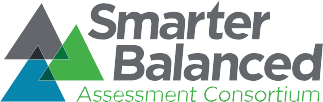 ABOVE STANDARD	 ABOVE STANDARD	 Students are working to solidify the following skills:Educator-recommended next-steps and Digital Library resourcesConstructing a theme of a given text, and supporting with textual evidence. (Main / Central Idea)Making inferences using the whole text and supporting with multiple pieces of textual evidence. (Inference)Demonstrating knowledge of vocabulary using context clues in conjunction with knowledge of word origins (roots/affixes). (Vocabulary / Language)Analyzing structures and features for author’s purpose (how dialogue, descriptive language, and/or sensory details are used to develop literary elements such as setting, plot, character development, etc.) in a complex text. (Structure / Text Features)Instructional next steps include helping students to:Construct a theme for increasingly complex text and support it with textual evidence. Digital Library example: Analyzing Literary Text Through Peer Discussion, Self-AssessmentMake subtle inferences drawn from the whole text and support them with multiple pieces of textual evidence. Digital Library example: A Reading Conference: Teaching Intertextuality to a StudentUse implicit context clues drawn from the entire text to determine the meaning of unknown words in complex texts. Digital Library example: Determining How Connotation Contributes to Word MeaningAnalyze structures and features in complex texts to determine how they develop the author’s purpose.AT/NEAR STANDARD	AT/NEAR STANDARD	Students are working to solidify the following skills:Educator-recommended next-steps and Digital Library resourcesIdentifying and/or constructing a theme of a given text, and finding specific evidence that supports the theme. (Main / Central Idea)Identifying and/or making inferences with some textual support. (Inference)Determining the meaning of unknown vocabulary using context clues that draw from the meaning of the entire text. (Vocabulary / Language)Analyzing structures and features for author’s purpose (how dialogue, descriptive language, and/or sensory details are used to develop literary elements such as plot, character development, etc.).  (Structure / Text Features)Instructional next steps include, helping students toConstruct a theme for a text and support it with textual evidence. Digital Library example: Theme Scaffolding: Picture Books to NovelsMake inferences drawn from a text and support them with some textual evidence. Digital Library example: Characterization Using the S.T.E.A.L. MethodUse context clues drawn from the entire text in conjunction with knowledge of word origins to determine the meaning of unknown words.Analyze structures and features in increasingly complex texts to determine how they develop the author’s purpose. Digital Library example: Four Skinny Trees (Poetry)BELOW STANDARDBELOW STANDARDStudents are working to solidify the following skills:Educator-recommended next-steps and Digital Library resourcesIdentifying a theme of a given text by drawing from specific evidence or from limited text selection. (Main / Central Idea)Identifying details from a text that support a given inference (such as about a character). (Inference)Determining the meaning of unknown vocabulary by using context clues that draw from a small section of the text. (Vocabulary / Language) Identifying text structures (flashback, use of chronological order, etc.) and features (literary elements such as dialogue, descriptive language, etc.) (Structure / Text Features)Instructional next steps include, helping students toConstruct a theme of a given text drawn from specific evidence. Digital Library example: An Introduction to ThemeMake simple inferences drawn from a text and support them with textual evidence. Digital Library example: Annotating TextUse context clues drawn from the entire text to determine the meaning of unknown words.Compare structures across texts to determine how they develop the author’s purpose.Professional Development Resources for teachers of students at all levels: Understanding Text-Dependent Questions and Supporting Students in Close Reading